Archival research and historical consultant for the BBC Four & The Open University documentary series on Five Decades of LGBT+ life in Britain for 7 Wonder, Birmingham.  Materials & contextualisation supplied to programme makers & photographs of items from my own archival collection taken.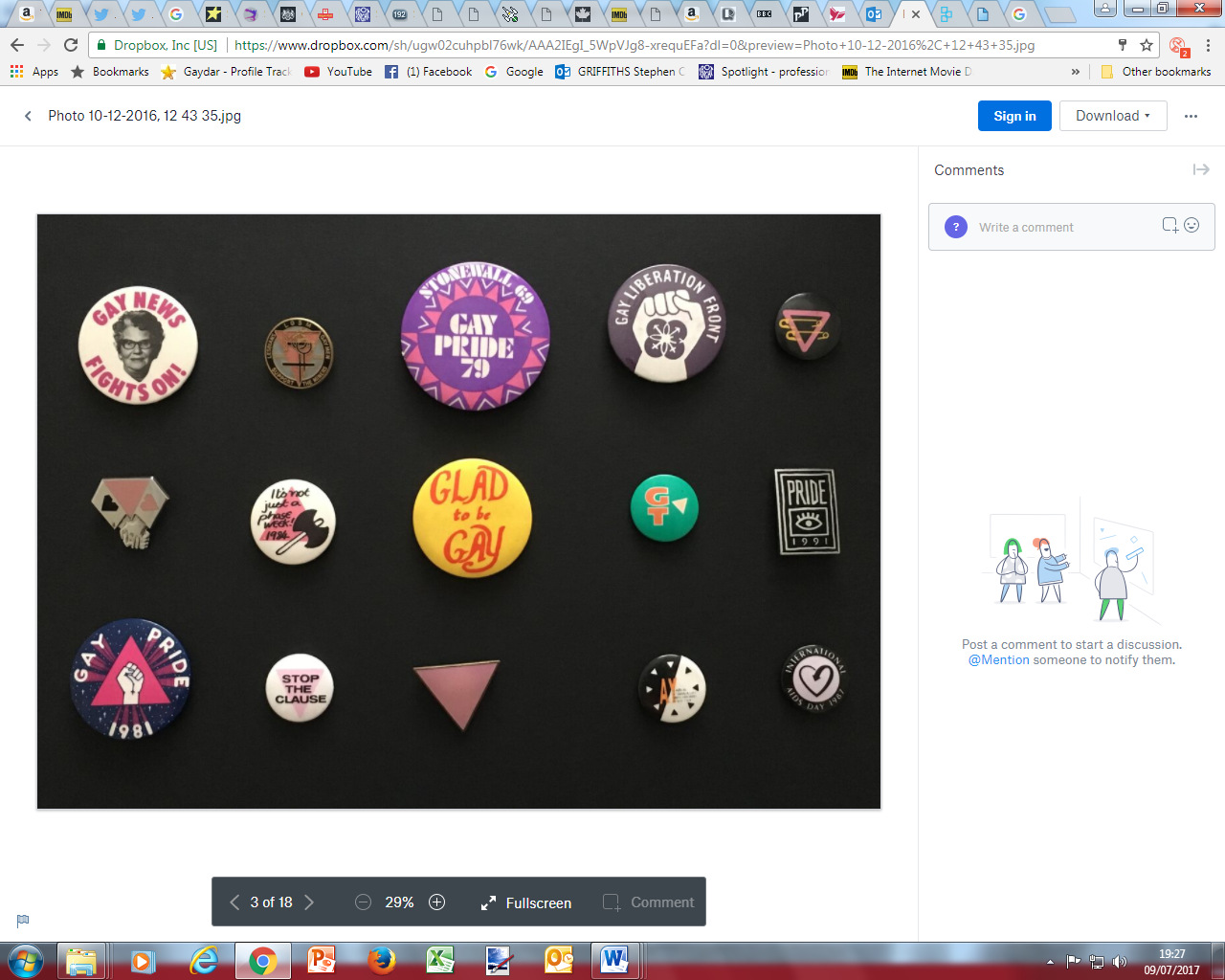 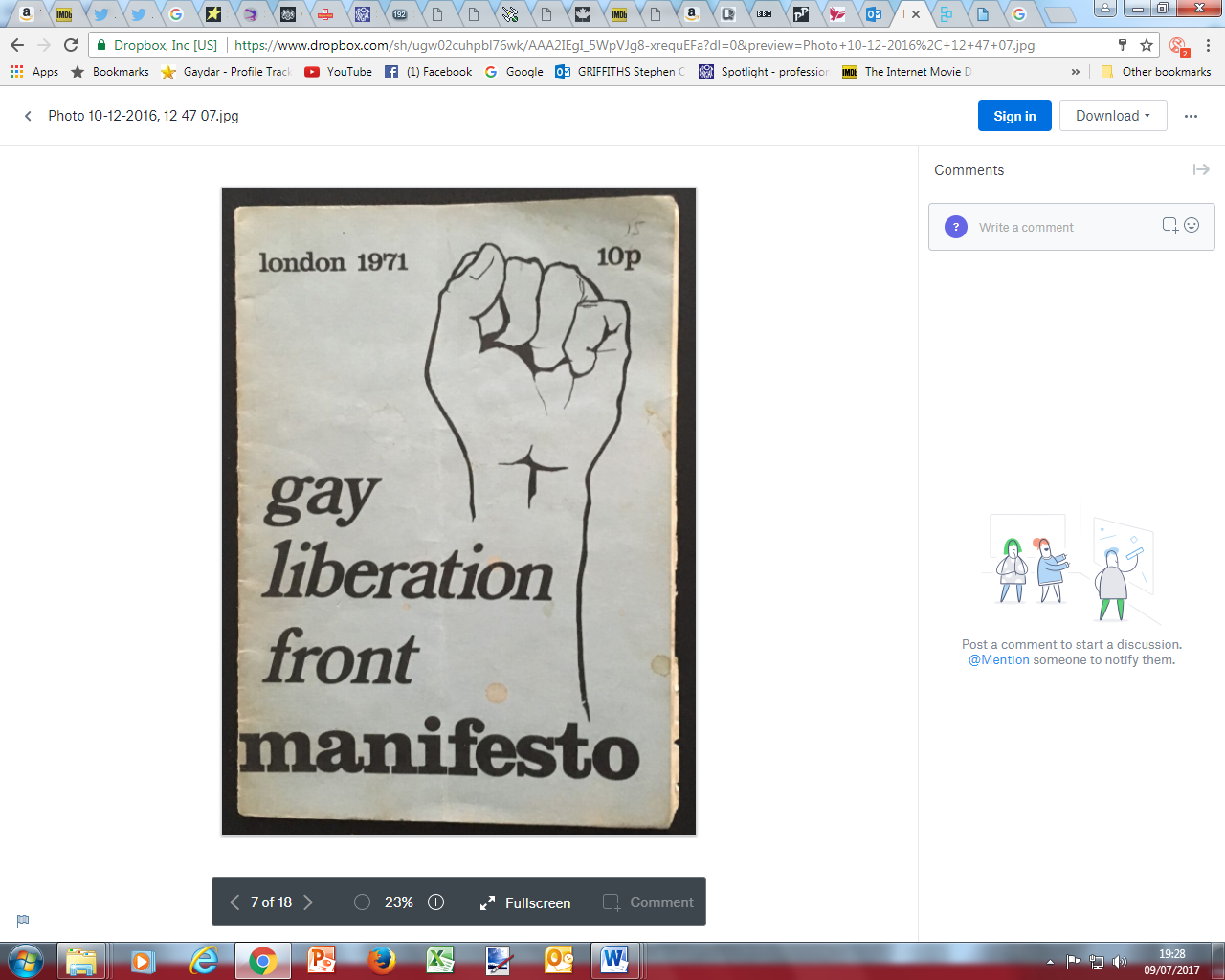 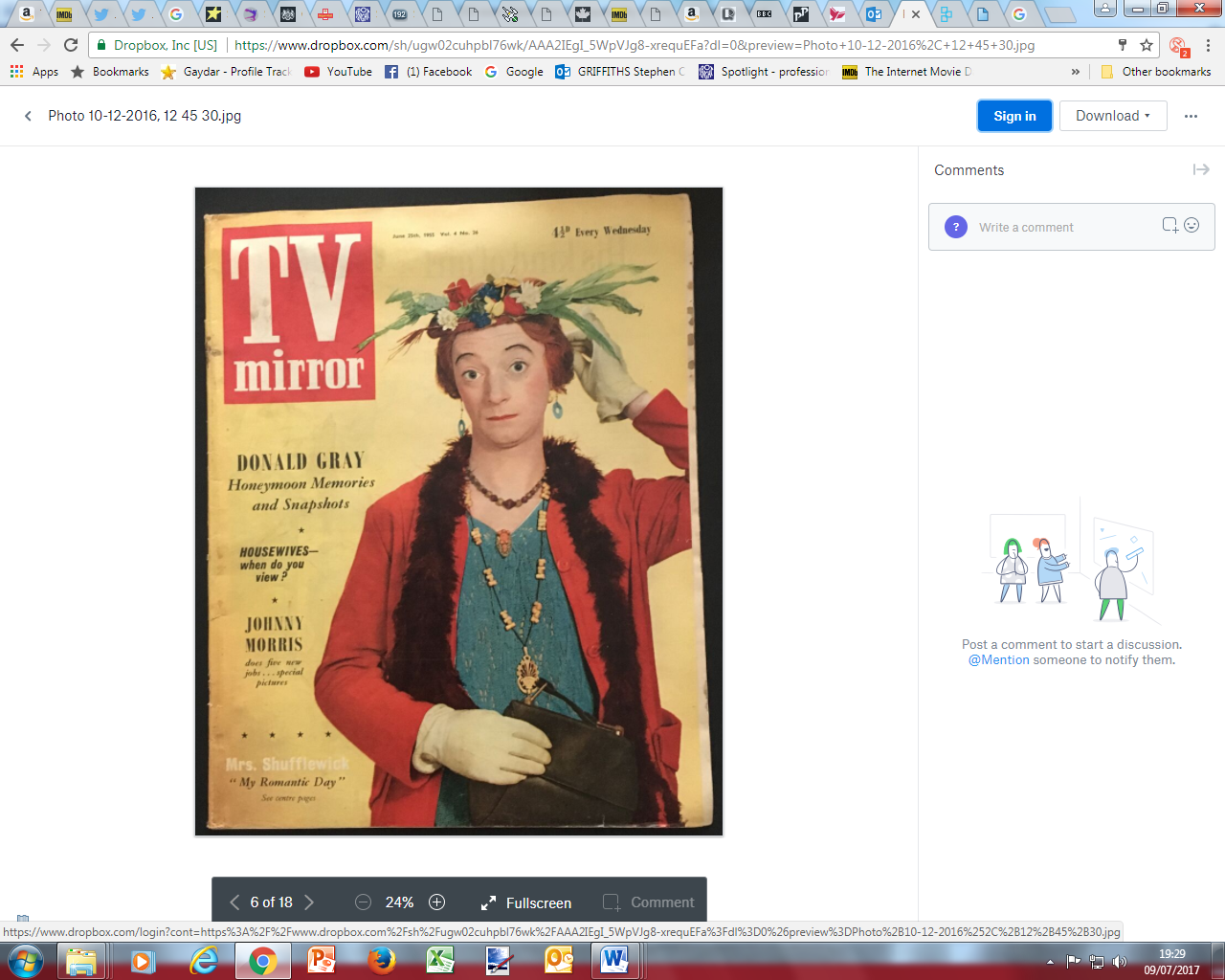 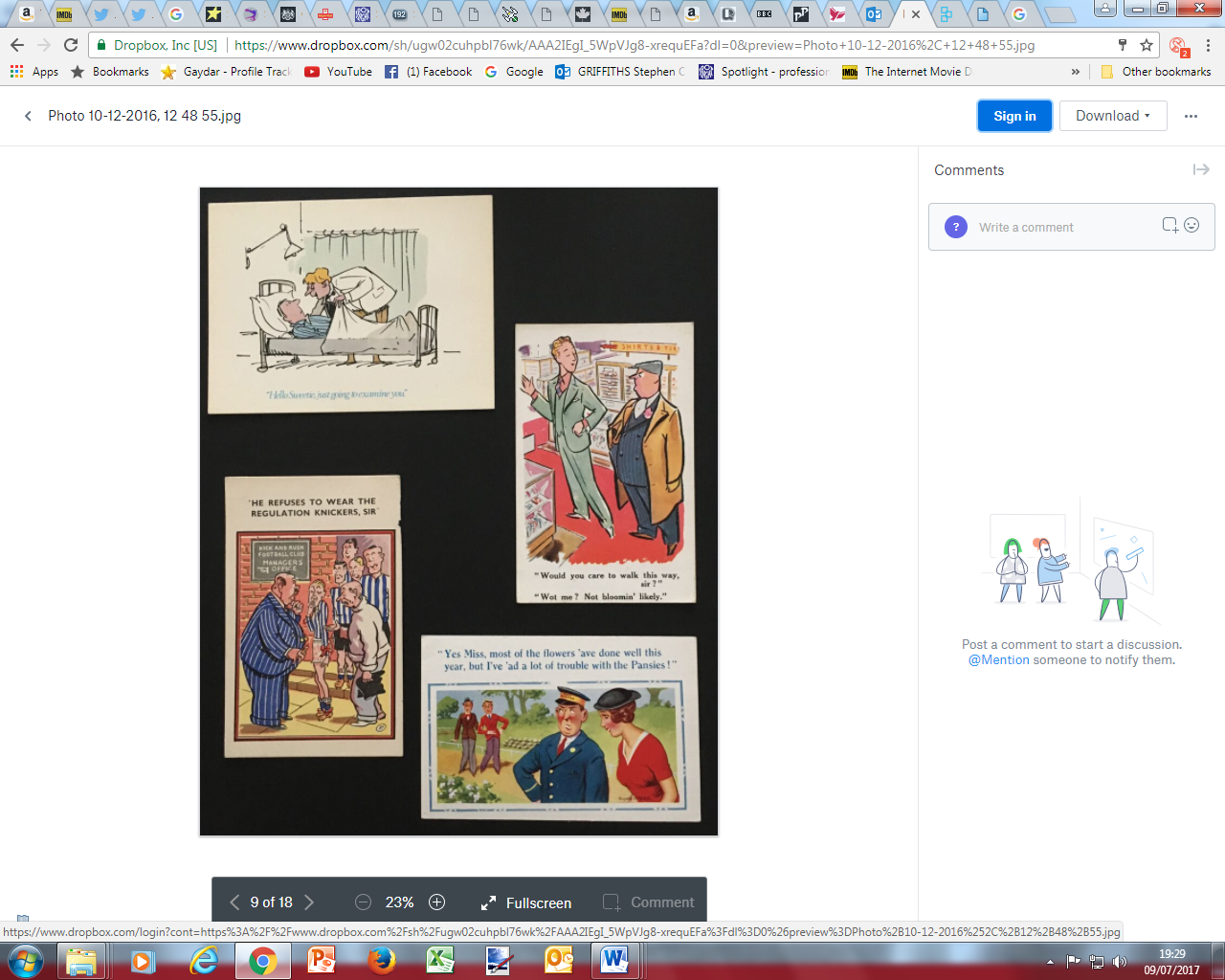 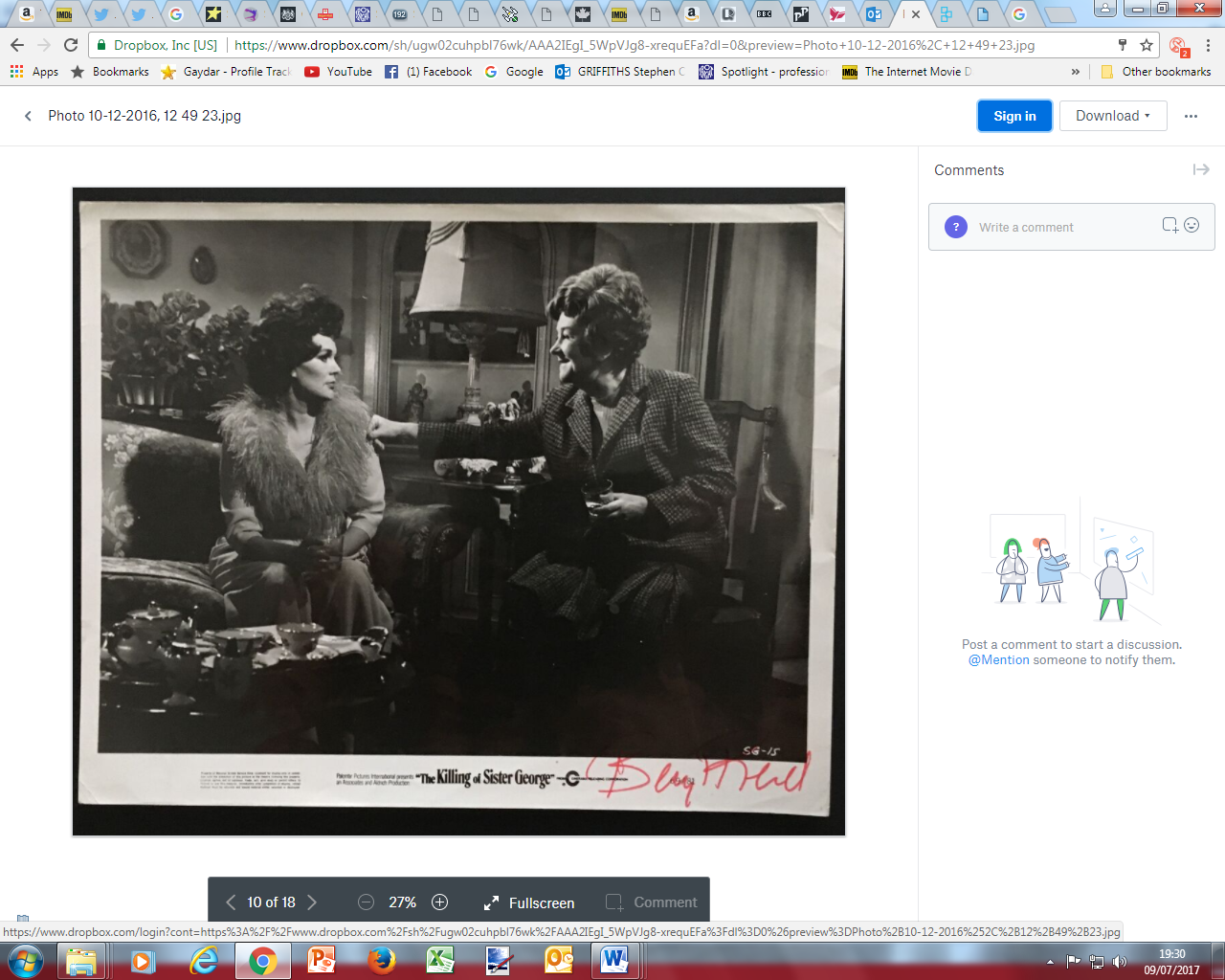 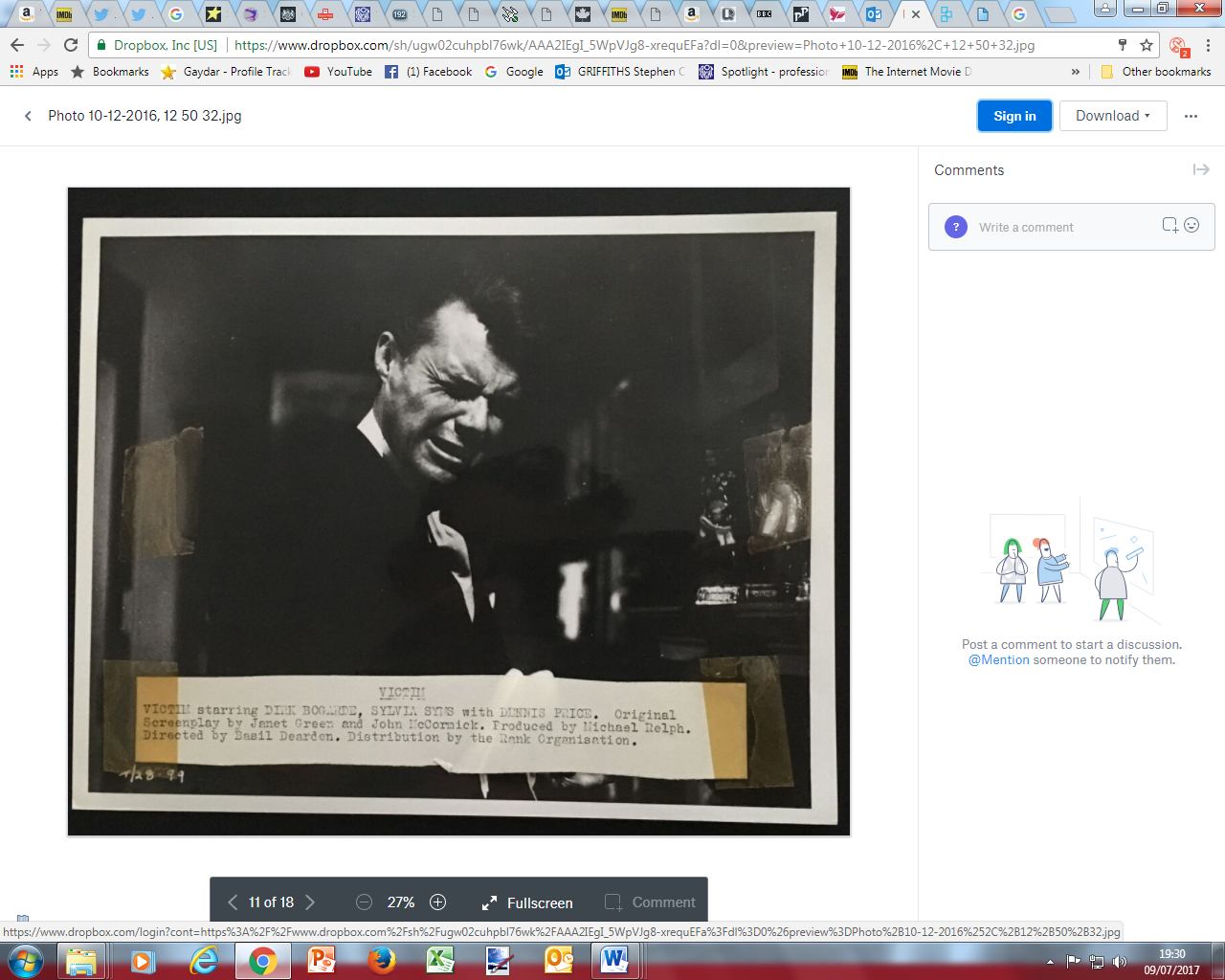 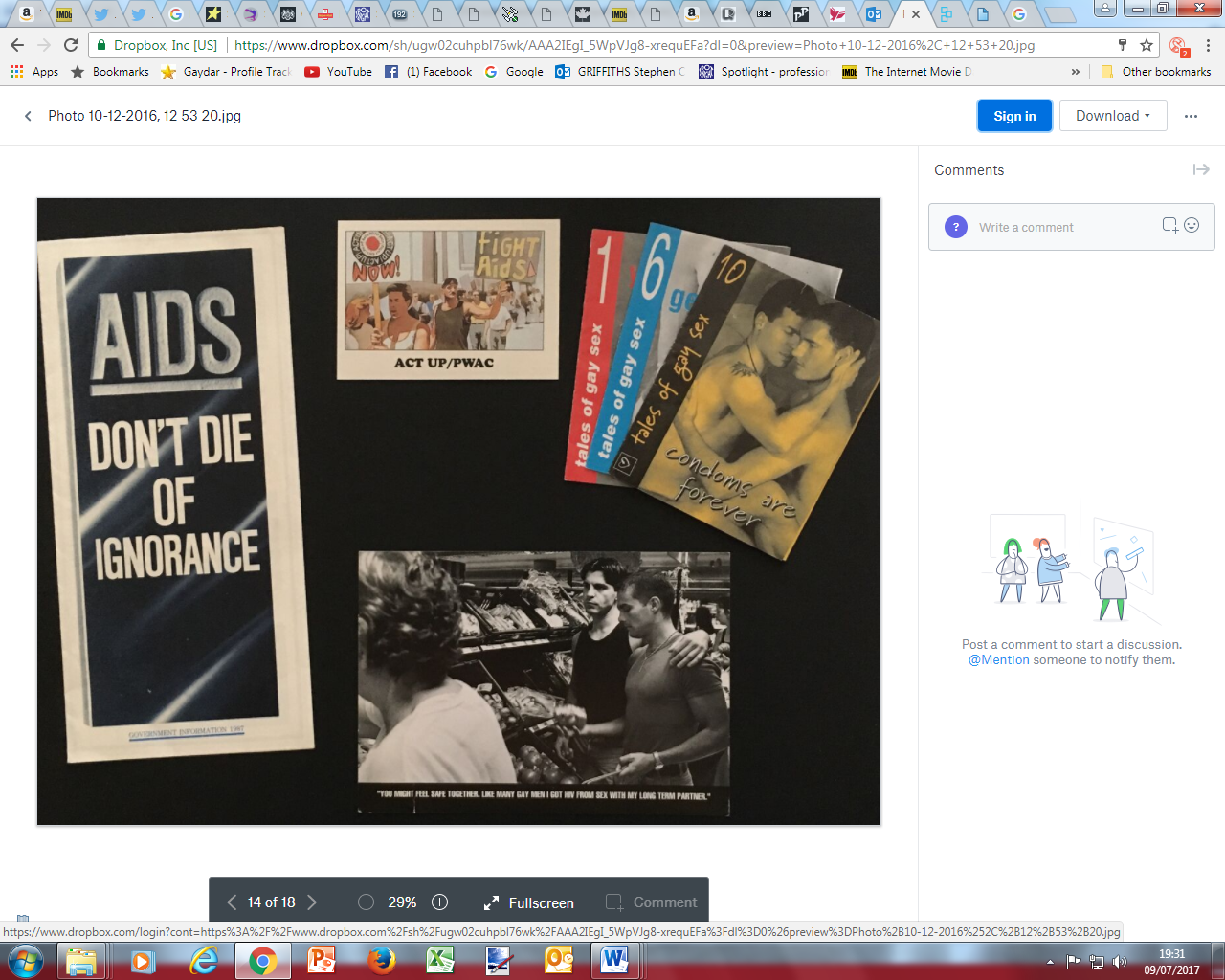 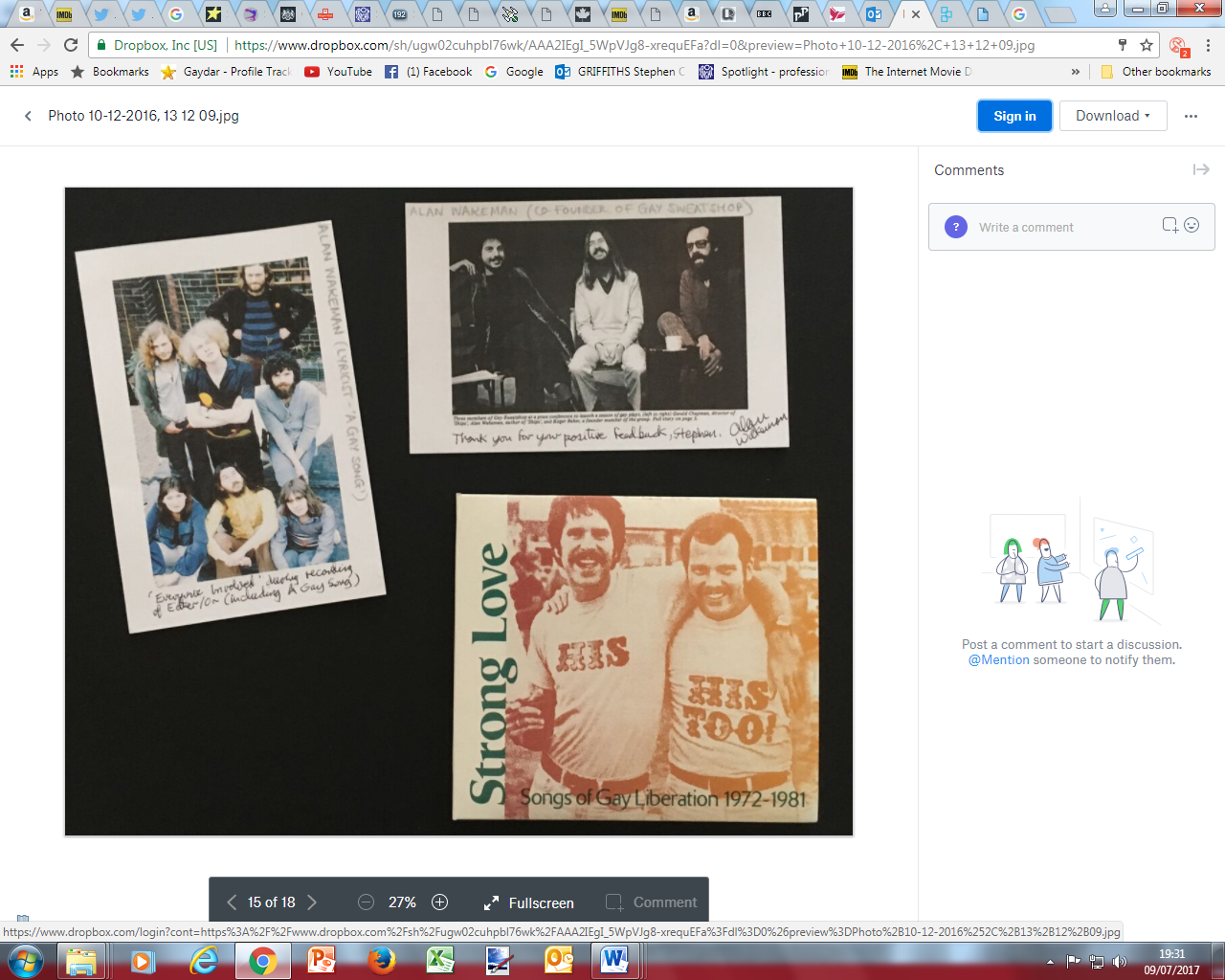 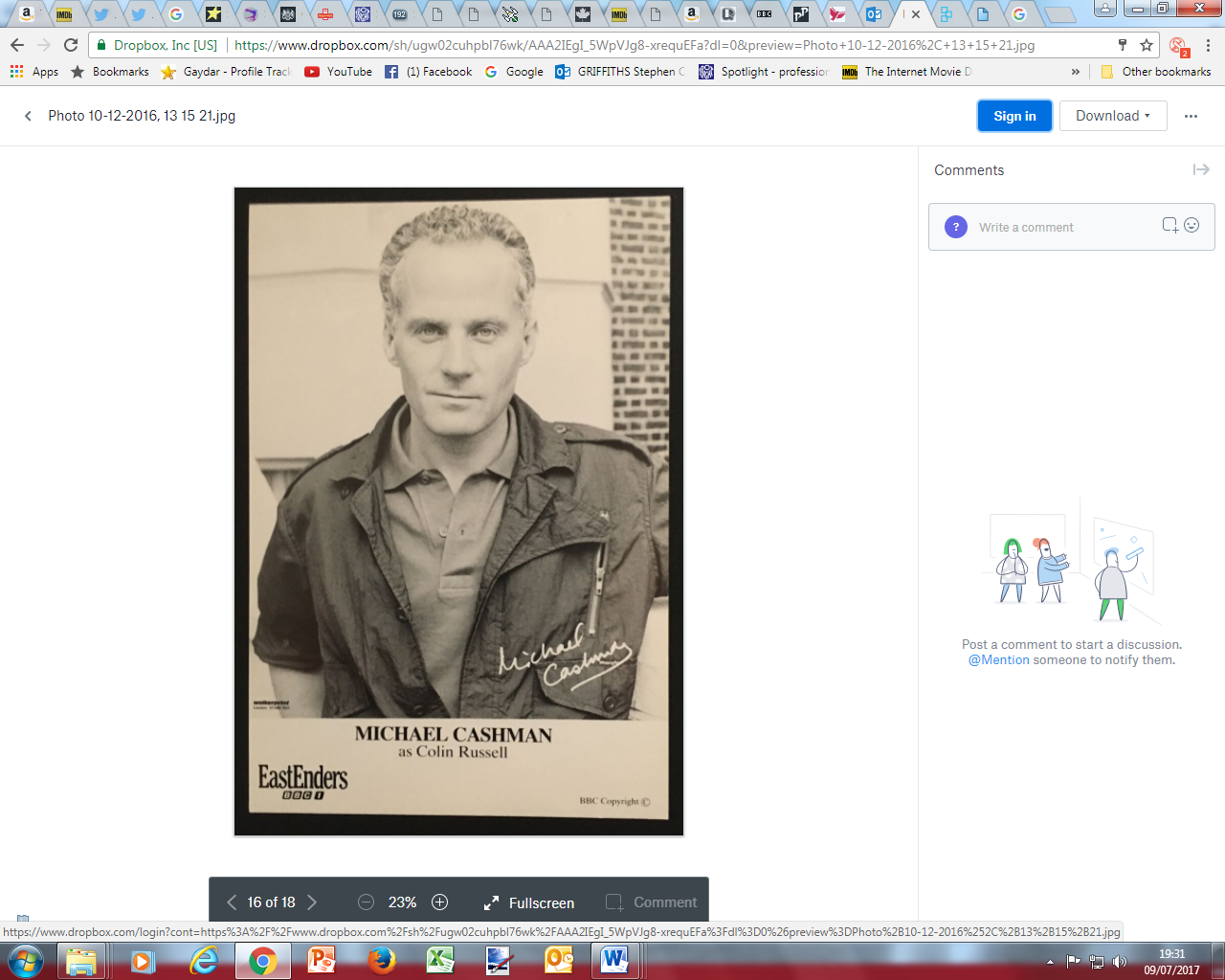 